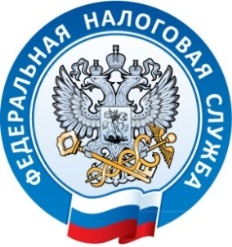 Межрайонная ИФНС России № 5 по Республике Крымс. Мирное, ул. Белова, 2ател. (3652) 667-64013.10.2021Есть земля и недвижимость в собственности? Заплати налог!Более 100 тысяч граждан, имеющих в собственности земельные участки и объекты недвижимости на территории Симферопольского и Белогорского районов, получили уведомления на уплату земельного налога. В 2021 году налог исчислен в отношении 123 тысяч земельных участков и 126 тысяч объектов недвижимости. Ежегодно наблюдается положительная динамика в количественном выражении налогоплательщиков.Напомним, что земельный налог исчисляется исключительно на основании сведений о праве собственности или пожизненного наследуемого владения землей, представленных Государственным комитетом по регистрации и кадастру Республики Крым. Базой для расчета налога за 2020 год является кадастровая стоимость земельных участков, которая введена в действие Распоряжением Совета министров Республики Крым № 1492-р от 21.11.2019 года.Кроме того, с 2020 года на территории Республики Крым взимается налог на имущество физических лиц на основании сведений о правах на объекты недвижимости, предоставленных регистрирующим органом. Налоговая база определяется в отношении каждого объекта налогообложения как его кадастровая стоимость, которая введена в действие Законом Республики Крым № 8-ЗРК/2019 от 05.11.2019 года.Уплатить налоги за принадлежащие земельные участки и объекты недвижимости собственники обязаны до 01 декабря 2021 года. Авторизированные пользователи могут сделать это через «Личный кабинет налогоплательщика» - для этого достаточно ввести реквизиты банковской карты или воспользоваться онлайн-сервисом одного из банков-партнеров ФНС России. Кроме того, исполнить свои налоговые обязательства граждане смогут с помощью сервиса «Заплати налоги» на сайте ФНС России (www.nalog.ru) или отделениях банковских учреждений.Начальник Межрайонной ИФНС России № 5по Республике КрымВ. В. Мешкова